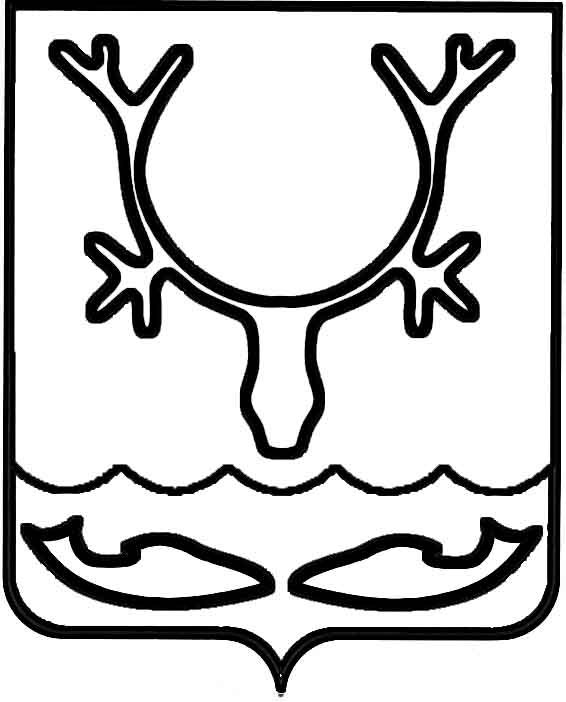 Администрация муниципального образования
"Городской округ "Город Нарьян-Мар"ПОСТАНОВЛЕНИЕВ целях приведения нормативных правовых актов Администрации муниципального образования "Городской округ "Город Нарьян-Мар" в соответствие 
с законодательством Российской Федерации Администрация муниципального образования "Городской округ "Город Нарьян-Мар"П О С Т А Н О В Л Я Е Т:Внести в Положение об осуществлении контроля за деятельностью муниципальных унитарных предприятий муниципального образования "Городской округ "Город Нарьян-Мар, утвержденное постановлением Администрации МО "Городской округ "Город Нарьян-Мар" от 15.11.2018 № 789 (далее – Положение), следующие изменения:Пункты 4.2 и 4.3 Положения исключить.Пункт 4.4 Положения изложить в следующей редакции:"4.4.	Комплексная проверка муниципального унитарного предприятия осуществляется на основании распоряжения Администрации муниципального образования "Городской округ "Город Нарьян-Мар" с периодичностью не более одного раза в год в отношении каждого субъекта контроля.".В пункте 4.5 Положения слова "и не может превышать трех месяцев" исключить.Пункт 4.16 Положения изложить в следующей редакции:"4.16.	Промежуточные акты проверки оформляются служебной запиской, зарегистрированной в установленном порядке, и направляются секретарю Комиссии для составления сводного акта комплексной проверки. На завершающем этапе комплексной проверки на основании промежуточных актов составляется сводный акт проверки.При выявлении в ходе проверочных мероприятий нарушений, требующих оперативного принятия мер по их устранению и рассмотрению вопроса 
о привлечении к ответственности виновных в указанных нарушениях должностных лиц, информация о таких нарушениях оформляется служебной запиской на имя главы города Нарьян-Мара с приложением материалов, полученных в ходе проверки, 
и незамедлительно направляется для рассмотрения и принятия решения главе города Нарьян-Мар. Информация о таких нарушениях и принятых мерах по их устранению отражается в промежуточном акте проверки.".Настоящее постановление вступает в силу после его официального опубликования и распространяет свое действие на правоотношения, возникшие 
с 1 января 2020 года.19.03.2020№220О внесении изменений в Положение                            об осуществлении контроля за деятельностью муниципальных унитарных предприятий муниципального образования "Городской округ "Город Нарьян-Мар, утвержденное постановлением Администрации МО "Городской округ "Город Нарьян-Мар"                 от 15.11.2018 № 789И.о. главы города Нарьян-Мара А.Н. Бережной